To be held on Sunday 25th June 2023 on the P164 R2Promoted for and on behalf of Cycling Time Trials under its Rules and RegulationsFirst rider off at 8:01Organiser							TimekeepersMary Corbett							Maggie Bracher (New Forest CC)28 The Meadows						John Burridge (New Forest CC)Lyndhurst							David Crocker (Sotonia CC)SO43 7EL							Martin Napier (Sotonia CC)Email: mary.corbett7@btinternet.comTelephone: 07837 551768Contact on the day, Mary on 07837 551768 or Claire on 07720 977752Competition and age-related records will not be recognised on this course.Race InstructionsPlease take the time to read through these instructions, especially if it is your first time trial.  AwardsI am delighted that Stuart Grace will be presenting the prizes.  Stuart has a long history of fundraising for many charities, most notably the Jens Voigt “Shutup Legs” charity ride.Please stay for the presentation which will take place as soon as possible after the event.  Everyone who completes the course will receive a prize.Headquarters and Signing OnHQ is at the Lyndhurst Community Centre, Main Car Park, Lyndhurst SO43 7NY which will be available from 7 am. You will be required to sign on, collect your number and sign back in after you have completed the time trial.  Toilets are available in the HQ and in the car park.  There will be plenty of parking in the main car park (charges apply), however please do not use the private car park adjacent to the Centre.RefreshmentsPlease bring plenty of cash with you.  There will be a wonderful assortment of delicious cakes on offer, plus tea, coffee and cold drinks.  All of your cash will be donated to the ME Association’s Ramsay Research Fund.Warming UpPlease do not warm up on the course once the event has started.  Getting To the StartProceed North through the car park and turn right into the one-way system.  Continue straight along the High Street taking the first right turn using the filter lane onto the B3056 Beaulieu Road.  Take care over the cattle grid.  The start is just over the rise and down the hill at the entrance to Parc Pale car park.  Please do not block the entrance to Parc Pale car park whilst awaiting your start but wait on the far side of the car park entrance.  A start marshal will be in place so give him a cheery smile.The CourseSTART on the B3056 approximately 700 yards SE of junction with A35 at south side of entrance/exit of Parc Pale car park at the point where roadside ditch becomes a culvert.  Continue SE on B3056 towards Beaulieu passing over the humped railway bridge at Beaulieu Road Station (3 miles).  Extra care here as the bridge is narrow and visibility poor.  There may be Forest ponies on the other side of the bridge.  Continue straight on the B3056 (do not take the left hand turn after the bridge) to Leygreen Farm (5.2 miles), care on bends approaching the turn, to turn left into Marchwood Road/North Lane approximately 1 mile north of Beaulieu. This is a tight turn so please take extra care. The visibility is poor and debris on the road.  Crossing Hartford Bridge, continue north for 2.5 miles to turn left at Ipley Cross Roads (which is now a staggered junction).  Pass entrance to Ferny Croft before passing over culvert at the bottom of the hill to FINISH at designated marked point, approximately 300 yards east of T junction with B3056.The finishPlease call out your number as you cross the chequered board.  This will help our timekeeper and recorder enormously.  The stopping distance between the finish and the T junction at Beaulieu Road Station has been reduced.  Please do not stop at the finish but make your way back to the HQ where times will be displayed.  Please do not congregate around the finish area and definitely no vehicles to be parked at the finish.  Failure to adhere to this request may jeopardise the future of this course.Route back to the HQAfter finishing, continue to the junction at Beaulieu Road and turn right with care.  There may be oncoming riders still competing and vehicles.  Follow the B3056 Beaulieu Road to go past the start and back over the rumbling cattle grid.  Turn left at the junction with the A35 High Street.  Proceed into the one-way system getting yourself quickly into the right hand lane, to turn shortly right back into the car park.Safety InstructionsBeware of Forest animals on the road the whole time and motorists stopping because of them.  Beautiful new born foals are now on the scene so please be aware that they are not used to seeing us cyclists yet.  No U turns at the start and finish in sight of the timekeepers.Beware of traffic emerging from the Forest car parks, hotels and campsites along the course.Take extra care at Beaulieu Road Station bridge which is narrow and has reduced visibility.  Take extra care on the left turn at Leygreen Farm which has reduced visibility and debris on the road.  There are very often animals frequenting this blind bend too.After finishing, take care at the right turn at Beaulieu Road Junction heading back to the HQ.  There is two way traffic and riders may still be competing.Any rider observed riding in a manner which may jeopardise his or her own safety, the safety of others and the future of the sport will be disqualified and reported to the South District Council andCycling Time Trials.Additional InstructionsThose new to time trialling please be aware that you are not permitted to take pace from another rider unless you are competing in the 2 up event.  If overtaken, drop back and do not sit on the overtaking rider’s wheel.  Please fix your number at the bottom left of your cycling top so that your number can be clearly seen.  Also ensure you are wearing a helmet and have front and rear lights attached to your machine.Please make sure you read the ‘on the day’ notice at the signing on desk.  It will have announcements relating to important rider safety and course information which may have been updated after the start sheets have been sent out.Safety Helmets and Lights No competitor shall be permitted to start the event without a front and rear working light.All competitors must wear a properly affixed helmet.  It is the responsibility of the rider to select a helmet that offers protection against head injury and does not restrict the rider’s vision or hearing.  It is the responsibility of the rider to ensure that the helmet is properly fitted, is undamaged and in good condition.Signing on/off and Parental Consent FormsPlease remember to sign on when collecting your number and to ‘sign back in’ when you get back to the HQ to return your number.  Junior/juvenile competitors must present a signed parental consent form when signing on.After signing off, visit the refreshment table where there will be an abundance of scrummy home baked cakes on offer.  SmileOur wonderful photographer Paul Hammond will be positioned somewhere along the course, possibly on the short sharp climb at Denny Wood.  Make sure you smile. His photos will be available to download free of charge after the event.And finally……Thank you so much for entering.  There will be some competitors who are experiencing the delights of their first time trial.  Please don’t be put off by the above instructions. For those of you who are old hands at this, please offer your support and encouragement to your fellow competitors. All profits arising from this event will be donated to the ME Associations Ramsay Research Fund.  SponsorsI am extremely grateful to Prime, Kalas and Jane Hodge who have generously donated prizes which will be presented on the day.  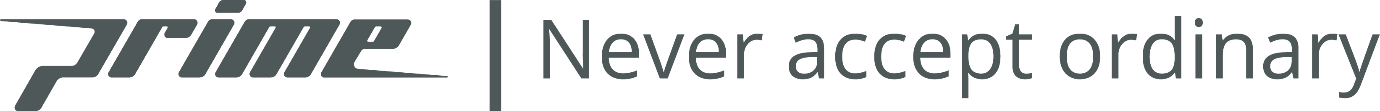 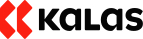 2 Up TTT2 Up TTTVTTANumberStart TimeNameClubCategoryStd100:08:01WoutDavidseSotonia CCM Vet200:08:01MaritDavidseSotonia CCF Juv300:08:03MitchellWebberAndover WheelersM Sen400:08:03MaxWebberAndover WheelersM Sen500:08:05JamesColemanRogue RacingM Sen600:08:05TavisWalkerRogue RacingM Vet700:08:07SimonBlankleySotonia CCM Vet800:08:07JamesBlankleySotonia CCM Juv900:08:09MatthewBuckleyVelo Club St RaphaelM Sen1000:08:09AndrewRivettVelo Club St RaphaelM Vet1100:08:11ThomasWilksSotonia CCM Juv1200:08:11ThomasAllenSotonia CCM Juv1300:08:13PhilipDicksonPoole Wheelers Cycling ClubM Sen1400:08:13StephenMorphewPoole Wheelers Cycling ClubM Sen1500:08:15PaulLongman...a3crgM Vet1600:08:15OllieMitchellGS MossaM Vet1700:08:17RachelWaiteNorth Hampshire RCF Vet1800:08:17MichaelBoardmanSalisbury Road and Mountain CCM VetRoad BikesRoad Bikes1900:08:19SamuelRidgmentSotonia CCM Juv2000:08:20LesLiddiardGS VecchiM Vet2100:08:21Murray Quiney Southdown VeloM Vet2200:08:22EllaRidgmentSotonia CCF Juv2300:08:23FrankieCollingSotonia CCF Vet2400:08:24Larry Cooley Sotonia CCM Vet2500:08:25Justin Ridgment Sotonia CCM Vet2600:08:26ClaireDeaconSotonia CCF Vet2700:08:27JeffDeaconSotonia CCM Vet2800:08:28SharonArdleySotonia CCF Vet2900:08:29JamesDoelSotonia CCM Vet3000:08:30MikeAndersonVelo Club St RaphaelM Vet3100:08:31LeeShirleySotonia CCM Vet3200:08:32JackMartinVelo Club VentaM Sen3300:08:33BeverleyHardsNew Forest CCF Vet3400:08:34CharlesColemanRogue RacingM Sen3500:08:35JosephWynneSotonia CCM Sen3600:08:36CharlieShepherdSolent Pirates Youth Cycling ClubM Juv3700:08:37EmmaHarrisonSotonia CCF Jun3800:08:38MarkRileySotonia CCM Sen3900:08:39StephenShepherdSolent Pirates Youth Cycling ClubM Vet4000:08:40AdamKiernanBrownlee FitnessM Sen4100:08:41Jason Harrison Sotonia CCM Vet4200:08:42GeorgeConnellSotonia CCM Juv4300:08:43JonathanCarrBoost Bike Hub RCM Sen4400:08:44George TerryPoole Wheelers Cycling ClubM Juv4500:08:45DanielGraySotonia CCM Sen4600:08:46PepNiemeijerPoole Wheelers Cycling ClubM Vet4700:08:47LewisAvenellBoost Bike Hub RCM Esp4800:08:48JohnO'BrienBournemouth Jubilee WhsM Vet4900:08:49ChrisWrightAlton CC/Owens CyclesM VetTandemsTandems5000:08:50JeremyLambertSotonia CCM Vet5000:08:50JamesCooperSotonia CCM Vet5100:08:51RayBennettReading CCM Vet5100:08:51WendyBennettReading CCF Vet5200:08:52SteveBrownBournemouth Jubilee WhsM Vet30.435200:08:52MaryCorbettSotonia CCF Vet30.435300:08:53MarkNobleTandem ClubM Vet5300:08:53ElizabethNobleTandem ClubF Vet5400:08:54TimHallTandem ClubM Vet5400:08:54VickyScuttTandem ClubF Vet5500:08:55JimLedgerTandem ClubM Vet5500:08:55Kate Ledger Tandem ClubF Vet5600:08:56SimonHallCrabwood Cycling ClubM Vet5600:08:56CatherinePascoeNew Forest CCF Vet5700:08:57Brian ReidBanbury Star Cyclists' ClubM Vet5700:08:57AnnaTraerBanbury Star Cyclists' ClubF Vet5800:08:58MichaelSneddonSalisbury Road and Mountain CCM Vet5800:08:58BarbaraRussellSalisbury Road and Mountain CCF Vet5900:08:59MichaelStringfellowSotonia CCM Vet5900:08:59MaryStringfellowSotonia CCF Vet6000:09:00AndrewHutchisonRide HarderM Vet6000:09:00CatherineHutchisonRide HarderF Vet6100:09:01JoeShepherdNew Forest CCM Sen6100:09:01EmmaShepherdNew Forest CCF Sen6200:09:02SadieLakerPoole Wheelers Cycling ClubF Sen6200:09:02LeightonSmithPoole Wheelers Cycling ClubM Vet6300:09:03John JowittSotonia CCM Sen6300:09:03EmmaJowittSotonia CCF Sen6400:09:04BobBendingTandem ClubM Vet6400:09:04KaronBendingTandem ClubF Vet6500:09:05BradleyGauntlettBorn to Bike - Bridgtown CyclesM Tan6500:09:05TimMayPDQ Cycle CoachingM Vet6600:09:06StuartBarrowSouthampton Triathlon ClubM Vet6600:09:06FelixBarrowPara-TM C26700:09:07NormanHarveySotonia CCM Vet6700:09:07DavidLambSotonia CCM Sen6800:09:08NedPrideauxTandem ClubM Vet6800:09:08MelaniePrideauxTandem ClubF Vet6900:09:09Terry Carpenter Tandem ClubM Vet6900:09:09CarolineCarpenterTandem ClubF Vet7000:09:10RachaelElliottNewbury VeloF Tan7000:09:10Ian GreenstreetNewbury VeloM Vet7100:09:11MarkFraserFull Moo CyclingM Vet7100:09:11AnnaFraserCC AshwellF Vet7200:09:12JulianGeeSotonia CCM Vet7200:09:12Natalie JamiesonBorn to Bike - Bridgtown CyclesF Tan7300:09:13LucyGreehyNew Forest CCF Sen7300:09:13PhillipGrant New Forest CCM Vet7400:09:14SandyCiccognaniTandem ClubF Vet7400:09:14MarkFarrowTandem ClubM Vet7500:09:15PatrickLaffordCrabwood Cycling ClubM Vet7500:09:15StephenSkinnerVelo Club St RaphaelM Vet7600:09:16StuartMartingaleSotonia CCM Vet7600:09:16SkyeMartingaleSotonia CCF Juv7700:09:17JonSaundersCharlotteville Cycling ClubM Sen7700:09:17ElizabethJordanStorey RacingF TanTT BikesTT Bikes7800:09:18OliverHitchingsVelo Club VentaM Sen7900:09:19ChrisSummersSotonia CCM Vet29.318000:09:20IanPattersonUtag RTM Vet27.308100:09:21KirstyMcSeveney...a3crgF Vet28.428200:09:22TomCoxSaint PiranM Vet29.088300:09:23PeteWilsonBournemouth Arrow CCM Vet29.198400:09:24AlanBigwoodCrabwood Cycling ClubM Vet8500:09:25William SawyerVelo Club St RaphaelM Vet27.378600:09:26HollyRamseyTofauti Everyone ActiveF Jun8700:09:27GaryChivertonBournemouth Jubilee WhsM Vet27.588800:09:28PhilipConnellSotonia CCM Vet8900:09:29AndrewHoilesVTTA (Wessex Group)M Vet27.519000:09:30AlexRowlingPoole Wheelers Cycling ClubM Sen9100:09:31JakePriorVelo Club St RaphaelM Vet27.519200:09:32Rupert Silman Bournemouth Jubilee WhsM Vet9300:09:33RobertJolliffeNew Forest CCM Vet29.199400:09:34AntonioMaschioSotonia CCM Vet9500:09:35PeterPerrin Bournemouth Arrow CCM Vet27.249600:09:36Martin BealeVelo Club St RaphaelM Vet26.519700:09:37JonDudleySotonia CCM Vet9800:09:38WilliamSimmonsChristchurch Bicycle ClubM Vet29.309900:09:39MartinBalk3C Cycle ClubM Vet28.1310000:09:40NigelPrattVelo Club St RaphaelM Vet26.5610100:09:41StuartPeckhamVelo Club St RaphaelM Vet10200:09:42EmmaO'TooleDHC (Districts of Hamwic Cyclesport)F Sen10300:09:53Rufus KingPoole Wheelers Cycling ClubM Juv10400:09:44DavidEnglandCrabwood Cycling ClubM Vet31.3910500:09:45IzzySharpDRAG2ZEROF Jun10600:09:46GraceReynoldsSURCF Esp10700:09:47MarkValentinePoole Wheelers Cycling ClubM C510800:09:48BarryHardsNew Forest CCM Vet10900:09:49SianMcPhersonPoole Wheelers Cycling ClubF Sen11000:09:50NeilMackley...a3crgM Vet27.4411100:09:51TavisWalkerRogue RacingM Vet11200:09:52JonathanLeggSotonia CCM Vet11300:09:43JamesColemanRogue RacingM Sen